			12/06RM 04297InternetATIVIDADE – PÁGINA: 1611) Você conhece algum provedor de e-mail gratuito? Qual?São organização que fornecem contas de e-mail. Exemplo de provadores de e-mail gratuito: HOTMAIL, GMAIL,YAROO,IG.12) Preencha os parênteses com (V) para verdadeiro e (F) para falso:( V) Todo endereço de e-mail possui o símbolo arroba @.( V) O e-mail substitui as antigas cartas de papel.( F) Para você ter um e-mail não é necessário se cadastrar em um provedor.( V) O login identifica o dono do e-mail. ( F) Caixa de entrada onde fica os e-mail enviados.MS – Excel 2007ATIVIDADE – PÁGINA: 331) Encontre os navios na planilha e ganhe a Batalha Naval.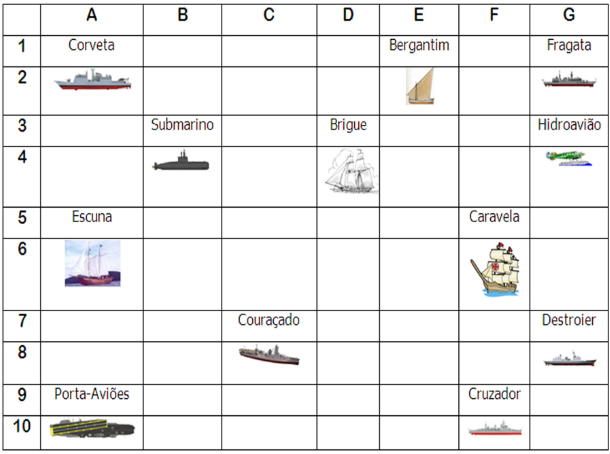 Escreva as células das imagens dos navios:Bergantim: E2                  Brigue:D4                     Caravela: F6Couraçado: C8                 Cruzador: F10               Corveta:A2  Destroier: G8                    Escuna:A6                    Fragata:G2  Submarino: B4                 Porta Aviões:A10           Hidroavião:G4 MS – Excel 2007ATIVIDADE – PÁGINA: 342) Faça as seguintes operações matemáticas na planilha do Excel: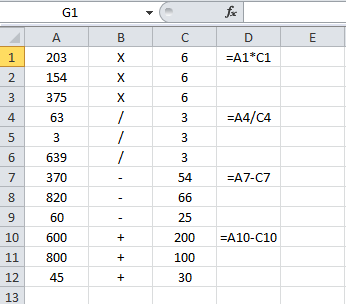 203 X 6 =1218                         154 x 6 =924            375 X 6=2250  63 : 3 = 30                           3 : 3 =1                     639 : 3 =213 370 - 54 =316                        820 – 66 =754             60 - 25 =35600 + 200 =800                      800 + 100 =900           45 + 30 = 